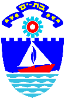                                                                    עיריית בת ים					                           ‏‏‏‏8 ינואר, 2024מכרז חיצוני 17/24 לתפקידמנהל/ת אבטחת מידע עירוניהערות: בקשה שתוגש ללא תעודות/ אישורים רלוונטיים לא תידון.הזוכה במכרז מתקבל/ת לתקופת ניסיון של שנה בה יבחנו כישוריו/ה  עפ"י חוות דעתו של הממונה הישיר. יתכנו שינויים בתיאור התפקיד בהתאם לשינוי מבנה ארגוני ו/או צורכי המערכת.מועמד עם מוגבלות זכאי להתאמות בהליכי הקבלה לעבודה.מתן עדיפות למועמד המשתייך לאוכלוסייה הזכאית לייצוג הולם שאינה מיוצגת באופן הולם בקרב עובדי הרשות המקומית, אם הוא בעל כישורים דומים לכישורי שאר המועמדיםבכל מקום בו נאמר בלשון זכר, הכוונה גם ללשון נקבה ולהיפך.המועמד שייבחר ישובץ במערך החירום העירוניאופן הגשת ההצעהלהגשת מועמדות עד לתאריך  22.1.24  (עד השעה 12:00)  לחץ כאן  - (הקישור נמצא  באתר האינטרנט של עיריית בת ים (מכרזי כוח אדם). בכבוד רב,צביקה ברוט               ראש העירתיאור המשרה: מנהל/ת אבטחת מידע עירונידרגת המשרה ודירוגה: דירוג דרגה / חוזה בכפוף לאישור היקף העסקה: מלאהסוג המכרז:פנימי/חיצוני תיאור תפקיד:ניהול ובקרה על אבטחת המידע שבמאגרי המידע והתקשורת בעיריית בת ים.ייזום ועריכת סקרי אבטחת מידע של מערך מערכות המידע והתקשורת, תוך ניהול ההגנה על מערכות המידע והתקשורת ובחינת יעילות אמצעי ההגנה בעירייה ורמת הגדרות אבטחת המידע במערכות המידע והתקשורת, לרבות ייזום מבחני חדירה לנהלי העירייה, למדיניות העירייה ולהנחיות הממונה.ניהול HD תפעולי של פניות משתמשים: תיעדוף משימות, חלוקת עבודה וסגירת מעגלי טיפול.הובלה וניהול פרויקטים בתחומי מערכות מידע, תפקיד המשלב ניהול פרויקטים יחד עם ביצוע והטמעה בפועל של שירותים ביחידות העירייה, מעקב ומדידת שביעות רצון מהפרויקט.יישום והטמעת מערכות מידע ותהליכי דיגיטציה.התפקיד יכלול עבודה עם ממשקים רבים בתוך העירייה ומול ספקי טכנולוגיה ושירותים שונים.תפקיד המשלב עבודת מטה ועבודת שטח.ביצוע תפקידים נוספים עפ"י קביעת והנחיית הממונה.תנאי סף:השכלה ודרישות מקצועיותבעל תעודת טכנאי או הנדסאי (יש לצרף תעודה)ניסיון מקצועיניסיון מקצועי של שלוש שנים לפחות כאחראי אבטחת מידע, בחברה בעלת 50 עובדים ומעלה.(יש לצרף אישורי מעסיק המפרטים את הגדרת התפקיד, תקופת העסקה מדוייקת והיקף המשרה)דרישות נוספות
א.   שפות – עברית ואנגלית ברמה גבוהה.ב.   רישום פלילי – היעדר הרשעה בעבירה שבנסיבות העניין יש עמה קלון.מאפייני עשייה ייחודיים לתפקיד:עבודה מול גורמים רבים ברשות ומחוצה להריבוי משימותשירותיותחשיפה למידע רגישכפיפות: מנהל מערכות מידע ומחשוב